Выставку «Путь героев. 75 лет тюменской геологии» посетили более 20 тысяч человекБолее 20 тысяч человек посетили за три месяца выставку «Путь героев. 75 лет тюменской геологии», которая проходила в музейном комплексе имени И.Я. Словцова. Такую цифру привел и.о. генерального директора Тюменского музейно-просветительского объединения  Павел Байматов, выступая на торжественном мероприятии, посвященном завершению работы экспозиции. «Юбилейный для тюменской геологии 2023 год особенный для всего региона, поскольку история Тюменской области, ее становления как нефтегазового региона неразрывно связана с открытиями первопроходцев. Поэтому не было сомнений в проведении подобной выставке, а то количество гостей музейного комплекса, которые ее посетили, говорит само за себя», – отметил Павел Байматов.Напомним, что выставка «Путь героев.75 лет тюменской геологии» была подготовлена сотрудниками  музейного комплекса им. И.Я. Словцова совместно с Региональным советом ветеранов предприятий Главтюменьгеологии и Многопрофильным научным предприятием «ГЕОДАТА» и работала с апреля текущего года. В экспозиции – портреты легендарных геологов, их личные вещи, архивные фотографии и документы, образцы нефти, коллекция минералов, картины тюменских художников, запечатлевших романтику северных экспедиций. «Мы должны гордиться открытиями, которые совершили тюменские геологи, в том числе и те, чьи портреты и биографии представлены на этой выставке. Это и Юрий Эрвье, который начинал геологические работы в регионе, и Фарман Салманов, который развил систему, и многие, многие другие», – сказал директор НТЦ ООО «МНП «ГЕОДАТА», заслуженный геолог РФ Анатолий Брехунцов. За три месяца работы выставки сотрудники музейного комплекса провели по ней 25 экскурсий, большинство же гостей познакомились с экспозицией самостоятельно. Среди посетителей выставки были школьники, студенты Тюменского индустриального университета, представители северных землячеств, ветераны геологии, туристические группы. 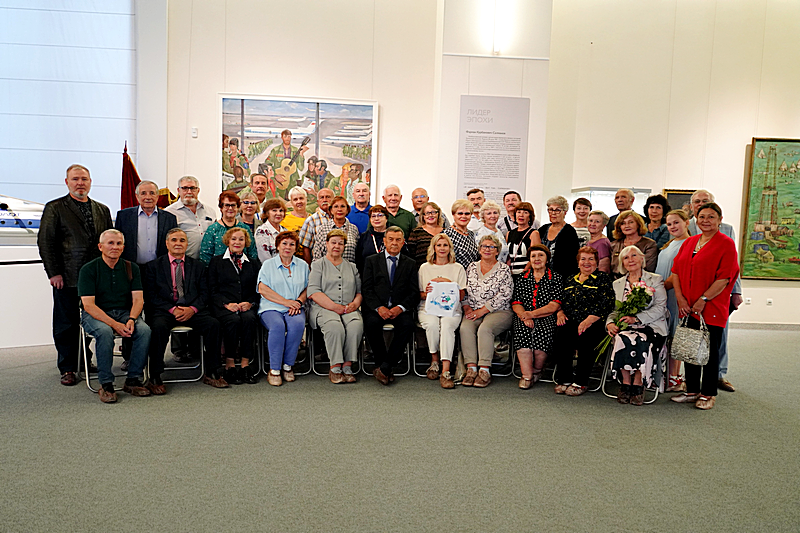 